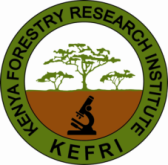 MINUTES OF INTEGRATED MANAGEMENT REVIEW MEETING HELD AT …. ON ……Present1.2.3.IntroductionAgendaOutcome/decisionTimeframeFollow up byThe status of actions from previous management reviewsChanges in external and internal issues that are relevant to the management systemThe extent to which quality and environmental objectives have been metInformation on the performance and effectiveness of the management system, including trends in.Customer satisfaction and feedback from relevant interested partiesProcess performance and conformity of products and servicesNonconformities and their corrective actions;Monitoring and measurement resultsFulfilment of its compliance obligations Audit resultsThe performance of external providersThe adequacy of resourcesRelevant communications from interested parties including complaints The effectiveness of actions taken to address risks and opportunities.Opportunities for continual improvement.Any need for changes to the integrated management system.